         FORMATO DE INFORME  COORDINADORA DE REGIONTHE LIONS CLUBS INTERNATIONAL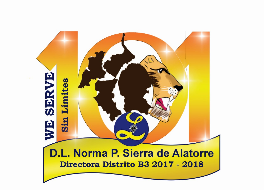 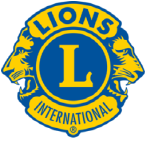 DISTRITO B-3D.L. NORMA PATRICIA SIERRA DE ALATORREDIRECTORA DISTRITAL DE LOS COMITÉS DE DAMASEJERCICIO  2017-2018                            INFORME TRIMESTRAL COORODINADORA DE REGIONDama Leona: ____________________________________________Región_____  Zona_____Actividades correspondientes del_________________al___________________de 201___                                                                   Totales:   _____________________________________Fecha cuando se realizó la Junta de Región______________________________________Siendo Anfitrión el Comité de Damas del Club____________________________________Principales asuntos tratados en la junta__________________________________________________________________________________________________________________________________________________________________________________________________________Tema de Instrucción Leonística      VISIÓN SIN LÍMITES          ¡NOSOTROS SERVIMOS!Informes recibidosIndique mes   Total de Obra AsistencialZonaComité de DamasCorrespondiente a su RegiónImportePersonasBeneficiadasHorasServidasZona Comités que asistieronDir.ViceSecrTesDamasTotal